CONVOCATORIA MONITOR ACADÉMICO DE PREGRADOCONVOCATORIA MONITOR ACADÉMICO DE PREGRADOCONVOCATORIA MONITOR ACADÉMICO DE PREGRADOCONVOCATORIA MONITOR ACADÉMICO DE PREGRADOCONVOCATORIA MONITOR ACADÉMICO DE PREGRADOCONVOCATORIA MONITOR ACADÉMICO DE PREGRADOCONVOCATORIA MONITOR ACADÉMICO DE PREGRADOCONVOCATORIA MONITOR ACADÉMICO DE PREGRADOCONVOCATORIA MONITOR ACADÉMICO DE PREGRADOCONVOCATORIA MONITOR ACADÉMICO DE PREGRADO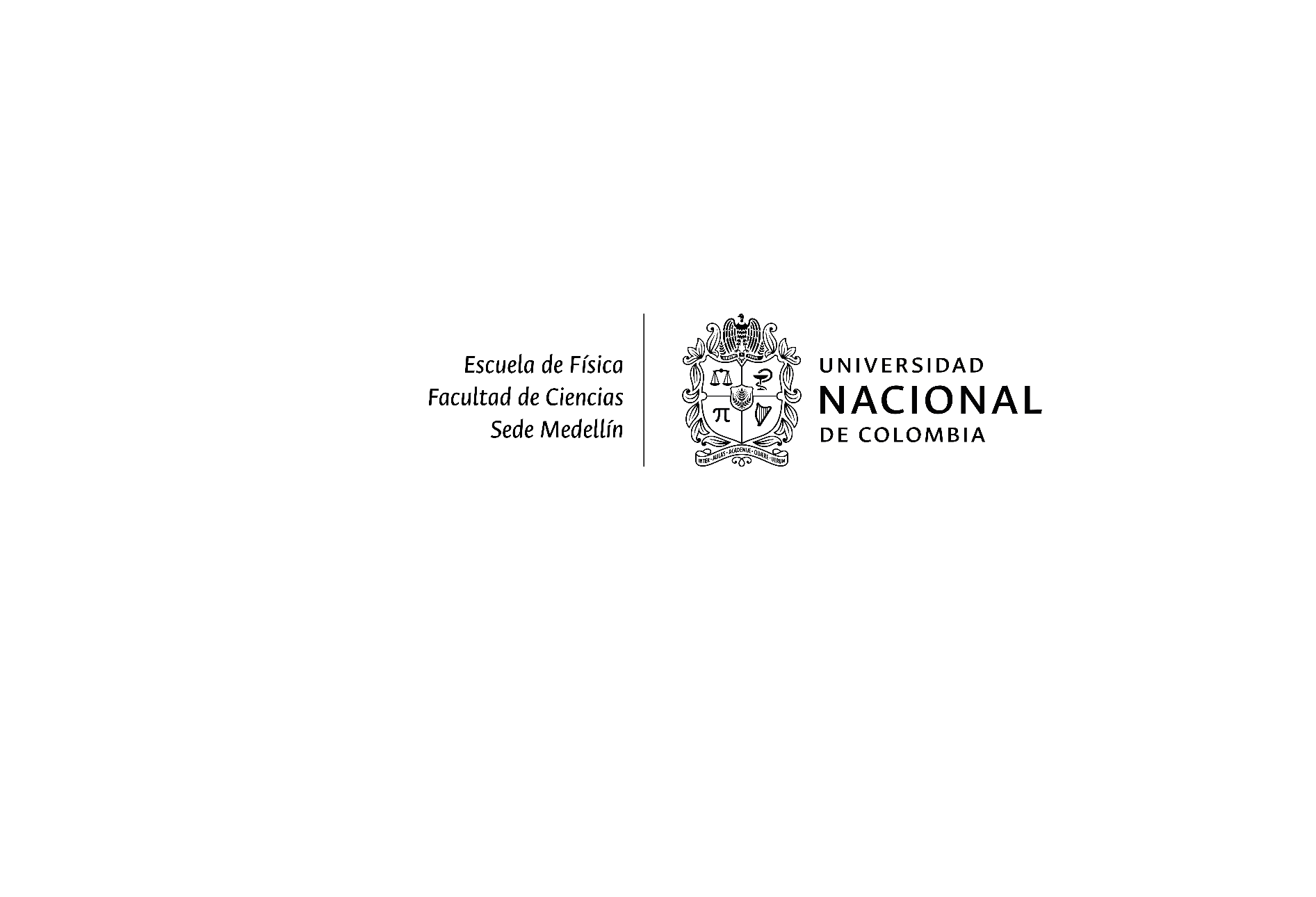 REQUISITOS GENERALESSer estudiante de la Universidad Nacional de Colombia, Sede Medellín, y estar matriculado en el período 2019-2SPara las monitorias de Físicas básicas, haber cursado y aprobado las asignaturas: Física Mecánica, Física de Electricidad y Magnetismo y Física de Oscilaciones, Ondas y Óptica.Los Establecidos por la Universidad en el Acuerdo 070 de 2009 del Consejo Académico y el Acuerdo 007 de 2010 del Consejo Académico.Tener un promedio aritmético ponderado acumulado de notas (PAPA) igual o superior a 4.0.Participar de los procesos de selección que establezca la Escuela de Física.Haber cursado Física de Radiaciones y Mecánica CuánticaManejo de Software Pyhton, Fortran.REQUISITOS GENERALESSer estudiante de la Universidad Nacional de Colombia, Sede Medellín, y estar matriculado en el período 2019-2SPara las monitorias de Físicas básicas, haber cursado y aprobado las asignaturas: Física Mecánica, Física de Electricidad y Magnetismo y Física de Oscilaciones, Ondas y Óptica.Los Establecidos por la Universidad en el Acuerdo 070 de 2009 del Consejo Académico y el Acuerdo 007 de 2010 del Consejo Académico.Tener un promedio aritmético ponderado acumulado de notas (PAPA) igual o superior a 4.0.Participar de los procesos de selección que establezca la Escuela de Física.Haber cursado Física de Radiaciones y Mecánica CuánticaManejo de Software Pyhton, Fortran.REQUISITOS GENERALESSer estudiante de la Universidad Nacional de Colombia, Sede Medellín, y estar matriculado en el período 2019-2SPara las monitorias de Físicas básicas, haber cursado y aprobado las asignaturas: Física Mecánica, Física de Electricidad y Magnetismo y Física de Oscilaciones, Ondas y Óptica.Los Establecidos por la Universidad en el Acuerdo 070 de 2009 del Consejo Académico y el Acuerdo 007 de 2010 del Consejo Académico.Tener un promedio aritmético ponderado acumulado de notas (PAPA) igual o superior a 4.0.Participar de los procesos de selección que establezca la Escuela de Física.Haber cursado Física de Radiaciones y Mecánica CuánticaManejo de Software Pyhton, Fortran.REQUISITOS GENERALESSer estudiante de la Universidad Nacional de Colombia, Sede Medellín, y estar matriculado en el período 2019-2SPara las monitorias de Físicas básicas, haber cursado y aprobado las asignaturas: Física Mecánica, Física de Electricidad y Magnetismo y Física de Oscilaciones, Ondas y Óptica.Los Establecidos por la Universidad en el Acuerdo 070 de 2009 del Consejo Académico y el Acuerdo 007 de 2010 del Consejo Académico.Tener un promedio aritmético ponderado acumulado de notas (PAPA) igual o superior a 4.0.Participar de los procesos de selección que establezca la Escuela de Física.Haber cursado Física de Radiaciones y Mecánica CuánticaManejo de Software Pyhton, Fortran.REQUISITOS GENERALESSer estudiante de la Universidad Nacional de Colombia, Sede Medellín, y estar matriculado en el período 2019-2SPara las monitorias de Físicas básicas, haber cursado y aprobado las asignaturas: Física Mecánica, Física de Electricidad y Magnetismo y Física de Oscilaciones, Ondas y Óptica.Los Establecidos por la Universidad en el Acuerdo 070 de 2009 del Consejo Académico y el Acuerdo 007 de 2010 del Consejo Académico.Tener un promedio aritmético ponderado acumulado de notas (PAPA) igual o superior a 4.0.Participar de los procesos de selección que establezca la Escuela de Física.Haber cursado Física de Radiaciones y Mecánica CuánticaManejo de Software Pyhton, Fortran.REQUISITOS GENERALESSer estudiante de la Universidad Nacional de Colombia, Sede Medellín, y estar matriculado en el período 2019-2SPara las monitorias de Físicas básicas, haber cursado y aprobado las asignaturas: Física Mecánica, Física de Electricidad y Magnetismo y Física de Oscilaciones, Ondas y Óptica.Los Establecidos por la Universidad en el Acuerdo 070 de 2009 del Consejo Académico y el Acuerdo 007 de 2010 del Consejo Académico.Tener un promedio aritmético ponderado acumulado de notas (PAPA) igual o superior a 4.0.Participar de los procesos de selección que establezca la Escuela de Física.Haber cursado Física de Radiaciones y Mecánica CuánticaManejo de Software Pyhton, Fortran.REQUISITOS GENERALESSer estudiante de la Universidad Nacional de Colombia, Sede Medellín, y estar matriculado en el período 2019-2SPara las monitorias de Físicas básicas, haber cursado y aprobado las asignaturas: Física Mecánica, Física de Electricidad y Magnetismo y Física de Oscilaciones, Ondas y Óptica.Los Establecidos por la Universidad en el Acuerdo 070 de 2009 del Consejo Académico y el Acuerdo 007 de 2010 del Consejo Académico.Tener un promedio aritmético ponderado acumulado de notas (PAPA) igual o superior a 4.0.Participar de los procesos de selección que establezca la Escuela de Física.Haber cursado Física de Radiaciones y Mecánica CuánticaManejo de Software Pyhton, Fortran.REQUISITOS GENERALESSer estudiante de la Universidad Nacional de Colombia, Sede Medellín, y estar matriculado en el período 2019-2SPara las monitorias de Físicas básicas, haber cursado y aprobado las asignaturas: Física Mecánica, Física de Electricidad y Magnetismo y Física de Oscilaciones, Ondas y Óptica.Los Establecidos por la Universidad en el Acuerdo 070 de 2009 del Consejo Académico y el Acuerdo 007 de 2010 del Consejo Académico.Tener un promedio aritmético ponderado acumulado de notas (PAPA) igual o superior a 4.0.Participar de los procesos de selección que establezca la Escuela de Física.Haber cursado Física de Radiaciones y Mecánica CuánticaManejo de Software Pyhton, Fortran.REQUISITOS GENERALESSer estudiante de la Universidad Nacional de Colombia, Sede Medellín, y estar matriculado en el período 2019-2SPara las monitorias de Físicas básicas, haber cursado y aprobado las asignaturas: Física Mecánica, Física de Electricidad y Magnetismo y Física de Oscilaciones, Ondas y Óptica.Los Establecidos por la Universidad en el Acuerdo 070 de 2009 del Consejo Académico y el Acuerdo 007 de 2010 del Consejo Académico.Tener un promedio aritmético ponderado acumulado de notas (PAPA) igual o superior a 4.0.Participar de los procesos de selección que establezca la Escuela de Física.Haber cursado Física de Radiaciones y Mecánica CuánticaManejo de Software Pyhton, Fortran.REQUISITOS GENERALESSer estudiante de la Universidad Nacional de Colombia, Sede Medellín, y estar matriculado en el período 2019-2SPara las monitorias de Físicas básicas, haber cursado y aprobado las asignaturas: Física Mecánica, Física de Electricidad y Magnetismo y Física de Oscilaciones, Ondas y Óptica.Los Establecidos por la Universidad en el Acuerdo 070 de 2009 del Consejo Académico y el Acuerdo 007 de 2010 del Consejo Académico.Tener un promedio aritmético ponderado acumulado de notas (PAPA) igual o superior a 4.0.Participar de los procesos de selección que establezca la Escuela de Física.Haber cursado Física de Radiaciones y Mecánica CuánticaManejo de Software Pyhton, Fortran.REQUISITOS GENERALESSer estudiante de la Universidad Nacional de Colombia, Sede Medellín, y estar matriculado en el período 2019-2SPara las monitorias de Físicas básicas, haber cursado y aprobado las asignaturas: Física Mecánica, Física de Electricidad y Magnetismo y Física de Oscilaciones, Ondas y Óptica.Los Establecidos por la Universidad en el Acuerdo 070 de 2009 del Consejo Académico y el Acuerdo 007 de 2010 del Consejo Académico.Tener un promedio aritmético ponderado acumulado de notas (PAPA) igual o superior a 4.0.Participar de los procesos de selección que establezca la Escuela de Física.Haber cursado Física de Radiaciones y Mecánica CuánticaManejo de Software Pyhton, Fortran.REQUISITOS GENERALESSer estudiante de la Universidad Nacional de Colombia, Sede Medellín, y estar matriculado en el período 2019-2SPara las monitorias de Físicas básicas, haber cursado y aprobado las asignaturas: Física Mecánica, Física de Electricidad y Magnetismo y Física de Oscilaciones, Ondas y Óptica.Los Establecidos por la Universidad en el Acuerdo 070 de 2009 del Consejo Académico y el Acuerdo 007 de 2010 del Consejo Académico.Tener un promedio aritmético ponderado acumulado de notas (PAPA) igual o superior a 4.0.Participar de los procesos de selección que establezca la Escuela de Física.Haber cursado Física de Radiaciones y Mecánica CuánticaManejo de Software Pyhton, Fortran.REQUISITOS GENERALESSer estudiante de la Universidad Nacional de Colombia, Sede Medellín, y estar matriculado en el período 2019-2SPara las monitorias de Físicas básicas, haber cursado y aprobado las asignaturas: Física Mecánica, Física de Electricidad y Magnetismo y Física de Oscilaciones, Ondas y Óptica.Los Establecidos por la Universidad en el Acuerdo 070 de 2009 del Consejo Académico y el Acuerdo 007 de 2010 del Consejo Académico.Tener un promedio aritmético ponderado acumulado de notas (PAPA) igual o superior a 4.0.Participar de los procesos de selección que establezca la Escuela de Física.Haber cursado Física de Radiaciones y Mecánica CuánticaManejo de Software Pyhton, Fortran.REQUISITOS GENERALESSer estudiante de la Universidad Nacional de Colombia, Sede Medellín, y estar matriculado en el período 2019-2SPara las monitorias de Físicas básicas, haber cursado y aprobado las asignaturas: Física Mecánica, Física de Electricidad y Magnetismo y Física de Oscilaciones, Ondas y Óptica.Los Establecidos por la Universidad en el Acuerdo 070 de 2009 del Consejo Académico y el Acuerdo 007 de 2010 del Consejo Académico.Tener un promedio aritmético ponderado acumulado de notas (PAPA) igual o superior a 4.0.Participar de los procesos de selección que establezca la Escuela de Física.Haber cursado Física de Radiaciones y Mecánica CuánticaManejo de Software Pyhton, Fortran.REQUISITOS GENERALESSer estudiante de la Universidad Nacional de Colombia, Sede Medellín, y estar matriculado en el período 2019-2SPara las monitorias de Físicas básicas, haber cursado y aprobado las asignaturas: Física Mecánica, Física de Electricidad y Magnetismo y Física de Oscilaciones, Ondas y Óptica.Los Establecidos por la Universidad en el Acuerdo 070 de 2009 del Consejo Académico y el Acuerdo 007 de 2010 del Consejo Académico.Tener un promedio aritmético ponderado acumulado de notas (PAPA) igual o superior a 4.0.Participar de los procesos de selección que establezca la Escuela de Física.Haber cursado Física de Radiaciones y Mecánica CuánticaManejo de Software Pyhton, Fortran.REQUISITOS GENERALESSer estudiante de la Universidad Nacional de Colombia, Sede Medellín, y estar matriculado en el período 2019-2SPara las monitorias de Físicas básicas, haber cursado y aprobado las asignaturas: Física Mecánica, Física de Electricidad y Magnetismo y Física de Oscilaciones, Ondas y Óptica.Los Establecidos por la Universidad en el Acuerdo 070 de 2009 del Consejo Académico y el Acuerdo 007 de 2010 del Consejo Académico.Tener un promedio aritmético ponderado acumulado de notas (PAPA) igual o superior a 4.0.Participar de los procesos de selección que establezca la Escuela de Física.Haber cursado Física de Radiaciones y Mecánica CuánticaManejo de Software Pyhton, Fortran.REQUISITOS GENERALESSer estudiante de la Universidad Nacional de Colombia, Sede Medellín, y estar matriculado en el período 2019-2SPara las monitorias de Físicas básicas, haber cursado y aprobado las asignaturas: Física Mecánica, Física de Electricidad y Magnetismo y Física de Oscilaciones, Ondas y Óptica.Los Establecidos por la Universidad en el Acuerdo 070 de 2009 del Consejo Académico y el Acuerdo 007 de 2010 del Consejo Académico.Tener un promedio aritmético ponderado acumulado de notas (PAPA) igual o superior a 4.0.Participar de los procesos de selección que establezca la Escuela de Física.Haber cursado Física de Radiaciones y Mecánica CuánticaManejo de Software Pyhton, Fortran.REQUISITOS GENERALESSer estudiante de la Universidad Nacional de Colombia, Sede Medellín, y estar matriculado en el período 2019-2SPara las monitorias de Físicas básicas, haber cursado y aprobado las asignaturas: Física Mecánica, Física de Electricidad y Magnetismo y Física de Oscilaciones, Ondas y Óptica.Los Establecidos por la Universidad en el Acuerdo 070 de 2009 del Consejo Académico y el Acuerdo 007 de 2010 del Consejo Académico.Tener un promedio aritmético ponderado acumulado de notas (PAPA) igual o superior a 4.0.Participar de los procesos de selección que establezca la Escuela de Física.Haber cursado Física de Radiaciones y Mecánica CuánticaManejo de Software Pyhton, Fortran.REQUISITOS GENERALESSer estudiante de la Universidad Nacional de Colombia, Sede Medellín, y estar matriculado en el período 2019-2SPara las monitorias de Físicas básicas, haber cursado y aprobado las asignaturas: Física Mecánica, Física de Electricidad y Magnetismo y Física de Oscilaciones, Ondas y Óptica.Los Establecidos por la Universidad en el Acuerdo 070 de 2009 del Consejo Académico y el Acuerdo 007 de 2010 del Consejo Académico.Tener un promedio aritmético ponderado acumulado de notas (PAPA) igual o superior a 4.0.Participar de los procesos de selección que establezca la Escuela de Física.Haber cursado Física de Radiaciones y Mecánica CuánticaManejo de Software Pyhton, Fortran.REQUISITOS GENERALESSer estudiante de la Universidad Nacional de Colombia, Sede Medellín, y estar matriculado en el período 2019-2SPara las monitorias de Físicas básicas, haber cursado y aprobado las asignaturas: Física Mecánica, Física de Electricidad y Magnetismo y Física de Oscilaciones, Ondas y Óptica.Los Establecidos por la Universidad en el Acuerdo 070 de 2009 del Consejo Académico y el Acuerdo 007 de 2010 del Consejo Académico.Tener un promedio aritmético ponderado acumulado de notas (PAPA) igual o superior a 4.0.Participar de los procesos de selección que establezca la Escuela de Física.Haber cursado Física de Radiaciones y Mecánica CuánticaManejo de Software Pyhton, Fortran.REQUISITOS GENERALESSer estudiante de la Universidad Nacional de Colombia, Sede Medellín, y estar matriculado en el período 2019-2SPara las monitorias de Físicas básicas, haber cursado y aprobado las asignaturas: Física Mecánica, Física de Electricidad y Magnetismo y Física de Oscilaciones, Ondas y Óptica.Los Establecidos por la Universidad en el Acuerdo 070 de 2009 del Consejo Académico y el Acuerdo 007 de 2010 del Consejo Académico.Tener un promedio aritmético ponderado acumulado de notas (PAPA) igual o superior a 4.0.Participar de los procesos de selección que establezca la Escuela de Física.Haber cursado Física de Radiaciones y Mecánica CuánticaManejo de Software Pyhton, Fortran.REQUISITOS GENERALESSer estudiante de la Universidad Nacional de Colombia, Sede Medellín, y estar matriculado en el período 2019-2SPara las monitorias de Físicas básicas, haber cursado y aprobado las asignaturas: Física Mecánica, Física de Electricidad y Magnetismo y Física de Oscilaciones, Ondas y Óptica.Los Establecidos por la Universidad en el Acuerdo 070 de 2009 del Consejo Académico y el Acuerdo 007 de 2010 del Consejo Académico.Tener un promedio aritmético ponderado acumulado de notas (PAPA) igual o superior a 4.0.Participar de los procesos de selección que establezca la Escuela de Física.Haber cursado Física de Radiaciones y Mecánica CuánticaManejo de Software Pyhton, Fortran.REQUISITOS GENERALESSer estudiante de la Universidad Nacional de Colombia, Sede Medellín, y estar matriculado en el período 2019-2SPara las monitorias de Físicas básicas, haber cursado y aprobado las asignaturas: Física Mecánica, Física de Electricidad y Magnetismo y Física de Oscilaciones, Ondas y Óptica.Los Establecidos por la Universidad en el Acuerdo 070 de 2009 del Consejo Académico y el Acuerdo 007 de 2010 del Consejo Académico.Tener un promedio aritmético ponderado acumulado de notas (PAPA) igual o superior a 4.0.Participar de los procesos de selección que establezca la Escuela de Física.Haber cursado Física de Radiaciones y Mecánica CuánticaManejo de Software Pyhton, Fortran.REQUISITOS GENERALESSer estudiante de la Universidad Nacional de Colombia, Sede Medellín, y estar matriculado en el período 2019-2SPara las monitorias de Físicas básicas, haber cursado y aprobado las asignaturas: Física Mecánica, Física de Electricidad y Magnetismo y Física de Oscilaciones, Ondas y Óptica.Los Establecidos por la Universidad en el Acuerdo 070 de 2009 del Consejo Académico y el Acuerdo 007 de 2010 del Consejo Académico.Tener un promedio aritmético ponderado acumulado de notas (PAPA) igual o superior a 4.0.Participar de los procesos de selección que establezca la Escuela de Física.Haber cursado Física de Radiaciones y Mecánica CuánticaManejo de Software Pyhton, Fortran.REQUISITOS GENERALESSer estudiante de la Universidad Nacional de Colombia, Sede Medellín, y estar matriculado en el período 2019-2SPara las monitorias de Físicas básicas, haber cursado y aprobado las asignaturas: Física Mecánica, Física de Electricidad y Magnetismo y Física de Oscilaciones, Ondas y Óptica.Los Establecidos por la Universidad en el Acuerdo 070 de 2009 del Consejo Académico y el Acuerdo 007 de 2010 del Consejo Académico.Tener un promedio aritmético ponderado acumulado de notas (PAPA) igual o superior a 4.0.Participar de los procesos de selección que establezca la Escuela de Física.Haber cursado Física de Radiaciones y Mecánica CuánticaManejo de Software Pyhton, Fortran.REQUISITOS GENERALESSer estudiante de la Universidad Nacional de Colombia, Sede Medellín, y estar matriculado en el período 2019-2SPara las monitorias de Físicas básicas, haber cursado y aprobado las asignaturas: Física Mecánica, Física de Electricidad y Magnetismo y Física de Oscilaciones, Ondas y Óptica.Los Establecidos por la Universidad en el Acuerdo 070 de 2009 del Consejo Académico y el Acuerdo 007 de 2010 del Consejo Académico.Tener un promedio aritmético ponderado acumulado de notas (PAPA) igual o superior a 4.0.Participar de los procesos de selección que establezca la Escuela de Física.Haber cursado Física de Radiaciones y Mecánica CuánticaManejo de Software Pyhton, Fortran.ACTIVIDADES A DESARROLLAR: Asistir a los docentes en:ACTIVIDADES A DESARROLLAR: Asistir a los docentes en:ACTIVIDADES A DESARROLLAR: Asistir a los docentes en:ACTIVIDADES A DESARROLLAR: Asistir a los docentes en:ACTIVIDADES A DESARROLLAR: Asistir a los docentes en:ACTIVIDADES A DESARROLLAR: Asistir a los docentes en:ACTIVIDADES A DESARROLLAR: Asistir a los docentes en:ACTIVIDADES A DESARROLLAR: Asistir a los docentes en:1. La preparación y acompañamiento a las prácticas de laboratorio programadas en la asignatura.1. La preparación y acompañamiento a las prácticas de laboratorio programadas en la asignatura.1. La preparación y acompañamiento a las prácticas de laboratorio programadas en la asignatura.1. La preparación y acompañamiento a las prácticas de laboratorio programadas en la asignatura.1. La preparación y acompañamiento a las prácticas de laboratorio programadas en la asignatura.1. La preparación y acompañamiento a las prácticas de laboratorio programadas en la asignatura.1. La preparación y acompañamiento a las prácticas de laboratorio programadas en la asignatura.1. La preparación y acompañamiento a las prácticas de laboratorio programadas en la asignatura.1. La preparación y acompañamiento a las prácticas de laboratorio programadas en la asignatura.1. La preparación y acompañamiento a las prácticas de laboratorio programadas en la asignatura.1. La preparación y acompañamiento a las prácticas de laboratorio programadas en la asignatura.1. La preparación y acompañamiento a las prácticas de laboratorio programadas en la asignatura.1. La preparación y acompañamiento a las prácticas de laboratorio programadas en la asignatura.1. La preparación y acompañamiento a las prácticas de laboratorio programadas en la asignatura.1. La preparación y acompañamiento a las prácticas de laboratorio programadas en la asignatura.1. La preparación y acompañamiento a las prácticas de laboratorio programadas en la asignatura.2. Las asesorías de los estudiantes.2. Las asesorías de los estudiantes.2. Las asesorías de los estudiantes.2. Las asesorías de los estudiantes.2. Las asesorías de los estudiantes.2. Las asesorías de los estudiantes.2. Las asesorías de los estudiantes.2. Las asesorías de los estudiantes.2. Las asesorías de los estudiantes.2. Las asesorías de los estudiantes.2. Las asesorías de los estudiantes.2. Las asesorías de los estudiantes.2. Las asesorías de los estudiantes.2. Las asesorías de los estudiantes.2. Las asesorías de los estudiantes.2. Las asesorías de los estudiantes.2. Las asesorías de los estudiantes.2. Las asesorías de los estudiantes.3. El desarrollo de las prácticas en las diferentes asignaturas.3. El desarrollo de las prácticas en las diferentes asignaturas.3. El desarrollo de las prácticas en las diferentes asignaturas.3. El desarrollo de las prácticas en las diferentes asignaturas.3. El desarrollo de las prácticas en las diferentes asignaturas.3. El desarrollo de las prácticas en las diferentes asignaturas.3. El desarrollo de las prácticas en las diferentes asignaturas.3. El desarrollo de las prácticas en las diferentes asignaturas.3. El desarrollo de las prácticas en las diferentes asignaturas.3. El desarrollo de las prácticas en las diferentes asignaturas.3. El desarrollo de las prácticas en las diferentes asignaturas.3. El desarrollo de las prácticas en las diferentes asignaturas.3. El desarrollo de las prácticas en las diferentes asignaturas.3. El desarrollo de las prácticas en las diferentes asignaturas.4. Sus actividades docentes en general.4. Sus actividades docentes en general.4. Sus actividades docentes en general.4. Sus actividades docentes en general.4. Sus actividades docentes en general.4. Sus actividades docentes en general.4. Sus actividades docentes en general.4. Sus actividades docentes en general.4. Sus actividades docentes en general.4. Sus actividades docentes en general.4. Sus actividades docentes en general.4. Sus actividades docentes en general.4. Sus actividades docentes en general.4. Sus actividades docentes en general.4. Sus actividades docentes en general.4. Sus actividades docentes en general.FECHA LÍMITE PARA DILIGENCIAR EL FORMULARIO VIRTUAL: Martes 27 de Agosto de 2019EL FORMULARIO LO ENCUENTRAN EN LA SIGUIENTE DIRECCIÓN WEB: http://cort.as/-NNFcFECHA LÍMITE PARA DILIGENCIAR EL FORMULARIO VIRTUAL: Martes 27 de Agosto de 2019EL FORMULARIO LO ENCUENTRAN EN LA SIGUIENTE DIRECCIÓN WEB: http://cort.as/-NNFcFECHA LÍMITE PARA DILIGENCIAR EL FORMULARIO VIRTUAL: Martes 27 de Agosto de 2019EL FORMULARIO LO ENCUENTRAN EN LA SIGUIENTE DIRECCIÓN WEB: http://cort.as/-NNFcFECHA LÍMITE PARA DILIGENCIAR EL FORMULARIO VIRTUAL: Martes 27 de Agosto de 2019EL FORMULARIO LO ENCUENTRAN EN LA SIGUIENTE DIRECCIÓN WEB: http://cort.as/-NNFcFECHA LÍMITE PARA DILIGENCIAR EL FORMULARIO VIRTUAL: Martes 27 de Agosto de 2019EL FORMULARIO LO ENCUENTRAN EN LA SIGUIENTE DIRECCIÓN WEB: http://cort.as/-NNFcFECHA LÍMITE PARA DILIGENCIAR EL FORMULARIO VIRTUAL: Martes 27 de Agosto de 2019EL FORMULARIO LO ENCUENTRAN EN LA SIGUIENTE DIRECCIÓN WEB: http://cort.as/-NNFcFECHA LÍMITE PARA DILIGENCIAR EL FORMULARIO VIRTUAL: Martes 27 de Agosto de 2019EL FORMULARIO LO ENCUENTRAN EN LA SIGUIENTE DIRECCIÓN WEB: http://cort.as/-NNFcFECHA LÍMITE PARA DILIGENCIAR EL FORMULARIO VIRTUAL: Martes 27 de Agosto de 2019EL FORMULARIO LO ENCUENTRAN EN LA SIGUIENTE DIRECCIÓN WEB: http://cort.as/-NNFcFECHA LÍMITE PARA DILIGENCIAR EL FORMULARIO VIRTUAL: Martes 27 de Agosto de 2019EL FORMULARIO LO ENCUENTRAN EN LA SIGUIENTE DIRECCIÓN WEB: http://cort.as/-NNFcFECHA LÍMITE PARA DILIGENCIAR EL FORMULARIO VIRTUAL: Martes 27 de Agosto de 2019EL FORMULARIO LO ENCUENTRAN EN LA SIGUIENTE DIRECCIÓN WEB: http://cort.as/-NNFcFECHA LÍMITE PARA DILIGENCIAR EL FORMULARIO VIRTUAL: Martes 27 de Agosto de 2019EL FORMULARIO LO ENCUENTRAN EN LA SIGUIENTE DIRECCIÓN WEB: http://cort.as/-NNFcFECHA LÍMITE PARA DILIGENCIAR EL FORMULARIO VIRTUAL: Martes 27 de Agosto de 2019EL FORMULARIO LO ENCUENTRAN EN LA SIGUIENTE DIRECCIÓN WEB: http://cort.as/-NNFcFECHA LÍMITE PARA DILIGENCIAR EL FORMULARIO VIRTUAL: Martes 27 de Agosto de 2019EL FORMULARIO LO ENCUENTRAN EN LA SIGUIENTE DIRECCIÓN WEB: http://cort.as/-NNFcFECHA LÍMITE PARA DILIGENCIAR EL FORMULARIO VIRTUAL: Martes 27 de Agosto de 2019EL FORMULARIO LO ENCUENTRAN EN LA SIGUIENTE DIRECCIÓN WEB: http://cort.as/-NNFcFECHA LÍMITE PARA DILIGENCIAR EL FORMULARIO VIRTUAL: Martes 27 de Agosto de 2019EL FORMULARIO LO ENCUENTRAN EN LA SIGUIENTE DIRECCIÓN WEB: http://cort.as/-NNFcFECHA LÍMITE PARA DILIGENCIAR EL FORMULARIO VIRTUAL: Martes 27 de Agosto de 2019EL FORMULARIO LO ENCUENTRAN EN LA SIGUIENTE DIRECCIÓN WEB: http://cort.as/-NNFcFECHA LÍMITE PARA DILIGENCIAR EL FORMULARIO VIRTUAL: Martes 27 de Agosto de 2019EL FORMULARIO LO ENCUENTRAN EN LA SIGUIENTE DIRECCIÓN WEB: http://cort.as/-NNFcFECHA LÍMITE PARA DILIGENCIAR EL FORMULARIO VIRTUAL: Martes 27 de Agosto de 2019EL FORMULARIO LO ENCUENTRAN EN LA SIGUIENTE DIRECCIÓN WEB: http://cort.as/-NNFcFECHA LÍMITE PARA DILIGENCIAR EL FORMULARIO VIRTUAL: Martes 27 de Agosto de 2019EL FORMULARIO LO ENCUENTRAN EN LA SIGUIENTE DIRECCIÓN WEB: http://cort.as/-NNFcFECHA LÍMITE PARA DILIGENCIAR EL FORMULARIO VIRTUAL: Martes 27 de Agosto de 2019EL FORMULARIO LO ENCUENTRAN EN LA SIGUIENTE DIRECCIÓN WEB: http://cort.as/-NNFcFECHA LÍMITE PARA DILIGENCIAR EL FORMULARIO VIRTUAL: Martes 27 de Agosto de 2019EL FORMULARIO LO ENCUENTRAN EN LA SIGUIENTE DIRECCIÓN WEB: http://cort.as/-NNFcFECHA LÍMITE PARA DILIGENCIAR EL FORMULARIO VIRTUAL: Martes 27 de Agosto de 2019EL FORMULARIO LO ENCUENTRAN EN LA SIGUIENTE DIRECCIÓN WEB: http://cort.as/-NNFcFECHA LÍMITE PARA DILIGENCIAR EL FORMULARIO VIRTUAL: Martes 27 de Agosto de 2019EL FORMULARIO LO ENCUENTRAN EN LA SIGUIENTE DIRECCIÓN WEB: http://cort.as/-NNFcFECHA LÍMITE PARA DILIGENCIAR EL FORMULARIO VIRTUAL: Martes 27 de Agosto de 2019EL FORMULARIO LO ENCUENTRAN EN LA SIGUIENTE DIRECCIÓN WEB: http://cort.as/-NNFcFECHA LÍMITE PARA DILIGENCIAR EL FORMULARIO VIRTUAL: Martes 27 de Agosto de 2019EL FORMULARIO LO ENCUENTRAN EN LA SIGUIENTE DIRECCIÓN WEB: http://cort.as/-NNFcFECHA LÍMITE PARA DILIGENCIAR EL FORMULARIO VIRTUAL: Martes 27 de Agosto de 2019EL FORMULARIO LO ENCUENTRAN EN LA SIGUIENTE DIRECCIÓN WEB: http://cort.as/-NNFcFECHA LÍMITE PARA DILIGENCIAR EL FORMULARIO VIRTUAL: Martes 27 de Agosto de 2019EL FORMULARIO LO ENCUENTRAN EN LA SIGUIENTE DIRECCIÓN WEB: http://cort.as/-NNFcFECHA LÍMITE PARA DILIGENCIAR EL FORMULARIO VIRTUAL: Martes 27 de Agosto de 2019EL FORMULARIO LO ENCUENTRAN EN LA SIGUIENTE DIRECCIÓN WEB: http://cort.as/-NNFcFECHA LÍMITE PARA DILIGENCIAR EL FORMULARIO VIRTUAL: Martes 27 de Agosto de 2019EL FORMULARIO LO ENCUENTRAN EN LA SIGUIENTE DIRECCIÓN WEB: http://cort.as/-NNFcFECHA LÍMITE PARA DILIGENCIAR EL FORMULARIO VIRTUAL: Martes 27 de Agosto de 2019EL FORMULARIO LO ENCUENTRAN EN LA SIGUIENTE DIRECCIÓN WEB: http://cort.as/-NNFcFECHA LÍMITE PARA DILIGENCIAR EL FORMULARIO VIRTUAL: Martes 27 de Agosto de 2019EL FORMULARIO LO ENCUENTRAN EN LA SIGUIENTE DIRECCIÓN WEB: http://cort.as/-NNFcFECHA LÍMITE PARA DILIGENCIAR EL FORMULARIO VIRTUAL: Martes 27 de Agosto de 2019EL FORMULARIO LO ENCUENTRAN EN LA SIGUIENTE DIRECCIÓN WEB: http://cort.as/-NNFcFECHA LÍMITE PARA DILIGENCIAR EL FORMULARIO VIRTUAL: Martes 27 de Agosto de 2019EL FORMULARIO LO ENCUENTRAN EN LA SIGUIENTE DIRECCIÓN WEB: http://cort.as/-NNFcFECHA LÍMITE PARA DILIGENCIAR EL FORMULARIO VIRTUAL: Martes 27 de Agosto de 2019EL FORMULARIO LO ENCUENTRAN EN LA SIGUIENTE DIRECCIÓN WEB: http://cort.as/-NNFc